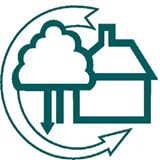 Sunday 11th September 2022Stalls on the MeadowBishopstoke Carnival fete is being held on Sunday 11th September 2022 from Noon to 5pm with events expected to take place in the central arena between 1pm and 4pm..The theme, this year, is ‘ECO’ – anything you can do to reflect this theme on your stall will add to the fun!If you would like a stall at our Carnival fete, please return the slip below with your cheque, made payable to Bishopstoke Parish Council, by 31st August 2022. Applications received after this date can still be considered but spaces will already have been allocated by then.Stalls will cost £15 for community/charity groups, £20 for small home-based businesses and £25 for larger businesses, at the discretion of Bishopstoke Carnival Working Group. Cheques should be made payable to “Bishopstoke Parish Council”.Plots for stalls will be approx. 3.5m x 3.5m which will allow a standard sized gazebo to be erected (guide ropes must fit into this space).  Please make sure you order the correct space for your stall as adjoining space cannot be allocated on the dayFor most stalls only the front will be open to the public. However a few sites, those on corners or at the end of rows, do benefit from additional side access. They will usually be allocated on a first come first served basis, but the Carnival Group will have the final say in which stalls go where so that a concentration of similar stalls in one area can be avoided. Please ensure you request one of these plots if you want one.You will need to supply your own tables and chairs and a gazebo if you need one. This year the Carnival Group is NOT able to supply gazebos.Stallholders can set up any time after 9am, but need to be in place by 11:30am.Please use your hazard warning lights whilst driving on the Meadow and restrict your speed to 5mph, being aware of everyone else setting up around you.On arrival at the Meadow please check in with the Gate Steward. They will guide you to the location of your pitch number.Once you have set up your stall, please park where directed by the Carnival staff.  If you are a Blue Badge holder please indicate on your form as we may be able to provide parking for you on the Meadow.All vehicles should have left the site by 11:30am. Parking is not permitted in Portal Road or Spring Lane.  Cars will not be permitted to enter the Meadow again until the end of the fete.All stallholders are totally responsible for their own stalls and MUST have adequate public liability insurance. The Parish Council accepts no liability for any loss, damage or theft to stalls, or vehicles.For health and safety reasons no BBQ’s, or any other sources of naked flames, will be permitted on the Meadow. If you are hoping to bring a generator you MUST have permission from the Carnival Group. Please let us know when submitting your form if you need to bring a generator. You will NOT be permitted to use a generator if you have not had a reply from us granting this.No alcohol is permitted except for raffles.  If you are intending to raffle alcohol as prizes you must provide us with a copy of your alcohol statement.Please help to keep the Meadow tidy by clearing up any litter you may have. Litter and rubbish bags can be deposited at the main rubbish collection sites or as instructed by the Meadow Stewards.As the Memorial Hall is permanently closed there will be portaloos on site.Refreshments are available at the commercial catering outlets.Lost Children/Missing Persons - contact those at the Carnival Tent.If you have any questions or problems on the day please see one of the Stewards. They are the people wearing high visibility fluorescent tabards. A Steward will also be located at the Portal Road entrance.If you have any questions please email carnival@bishopstokepc.org or call 02380 643428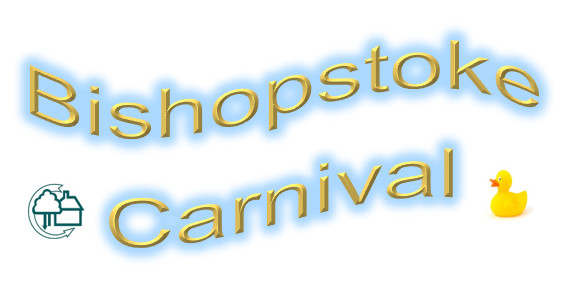 Stall Booking FormI have responsibility for this stall, and I have read and agree to abide by the rules as set out in the information letter, to comply with the list of stall holder instructions, and to comply with any other instructions given by the Carnival organisers on the day. I understand that I am responsible for my own stall and that the Parish Council accepts no liability for any injury, loss or damage arising from my stall:Signed: ………………………………………………   Date: ……………………Please return this form and your fee (cheques payable to Bishopstoke Parish Council) to:Carnival StallsBishopstoke Parish OfficeRiverside, BishopstokeEastleighSO50 6LQ.For further information, please contact: David on 07387 683675 or at carnival@bishopstokepc.org, or see our website at www.bishopstokepc.org/CarnivalName & Organisation:Name & Organisation:Address:Address:Tel:Email: What is sold / provided on the stall:What is sold / provided on the stall:Yes / NoPlease tick onePlease tick oneAre you a Blue Badge holder?Charity / Community Group (£15)Would you like to request to bring a generator?Home Business (£20)Would you like a corner stall?(£5 extra cost)Larger Business (£25)